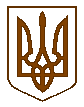 СЛАВУТСЬКА    МІСЬКА    РАДАХМЕЛЬНИЦЬКОЇ    ОБЛАСТІР І Ш Е Н Н Я10 сесії міської ради  VІІІ скликанняПро розгляд заяви МАГАЗИНЮК Д.П. щодо надання дозволу на виготовлення проекту землеустрою щодо відведення земельної ділянки для передачіїї безоплатно у власністьРозглянувши заяву МАГАЗИНЮК Діани Петрівни щодо надання дозволу на виготовлення проекту землеустрою щодо відведення земельної ділянки за цільовим призначенням для будівництва і обслуговування житлового будинку, господарських будівель і споруд (присадибна ділянка) площею 100 кв. м. по вул. Здоров’я в м. Славута з наступною передачею земельної ділянки безоплатно у власність та графічні матеріали, на яких зазначено бажане місце розташування земельної ділянки, беручи до уваги, що відповідно до рішення Славутської міської ради №58-8/2021 від 30.07.2021 року надано дозвіл СЛАВУТСЬКІЙ МІСЬКІЙ ТЕРИТОРІАЛЬНІЙ ГРОМАДІ в особі СЛАВУТСЬКОЇ МІСЬКОЇ РАДИ на виготовлення проекту  землеустрою щодо відведення земельної ділянки площею до 5000 кв.м. по вул. Здоров’я  в  м. Славута за цільовим призначенням для будівництва і обслуговування багатоквартирного житлового будинку, відповідно до ст.ст. 12, 40, 118, 121, 122 Земельного кодексу України, ст.ст. 19, 22, 50 Закону України «Про землеустрій», ст.ст. 26, 59 Закону України «Про місцеве самоврядування в Україні», Детального плану території в районі мікрорайону Сонячний, затвердженого рішенням Славутської міської ради від 11.09.2020 р. №5-55/2020 «Про затвердження проєкту містобудівної документації «Детальний план території в районі мікрорайону Сонячний», міська рада ВИРІШИЛА:1.Відмовити МАГАЗИНЮК Діані Петрівні у наданні дозволу на виготовлення проекту землеустрою щодо відведення земельної ділянки площею 100 кв.м. по вул. Здоров’я у м. Славута для будівництва і обслуговування житлового будинку, господарських будівель і споруд (присадибна ділянка) (землі житлової та громадської забудови) згідно поданої схеми із зазначенням бажаного місця розташування земельної ділянки з наступною передачею її безоплатно у власність, у зв’язку з невідповідністю місця розташування Детальному плану території в районі мікрорайону Сонячний, затвердженому рішенням Славутської міської ради від 11.09.2020 р. №5-55/2020 «Про затвердження проєкту містобудівної документації «Детальний план території в районі мікрорайону Сонячний», відповідно до якого зазначена земельна ділянка передбачена для багатоквартирної житлової забудови. 2.Контроль за виконанням даного рішення покласти на постійну комісію з питань регулювання земельних відносин, комунального майна та адміністративно - територіального устрою (Віктора ГАРБАРУКА), а організацію виконання  – на заступника міського голови з питань діяльності виконавчих органів ради Людмилу КАЛЮЖНЮК. Міський голова                         	   	  		Василь СИДОРСекретар міської ради                                                      Світлана ФЕДОРЧУК Перший заступник міського голови з питаньдіяльності виконавчих органів                                      Сергій МИКУЛЬСЬКИЙНачальник відділу з питань регулювання земельних відносин                                 Олександр РИБІЦЬКИЙ Начальник юридичного відділу                	 		 Тетяна СУКОВАГоловний спеціаліст - юрист з питань роботи ради юридичного відділу, уповноважена особа з питань запобігання та виявлення корупції у депутатському корпусіСлавутської міської ради 			                       Анна КЕДРУН01 жовтня 2021р.Славута№ 50-10/2021